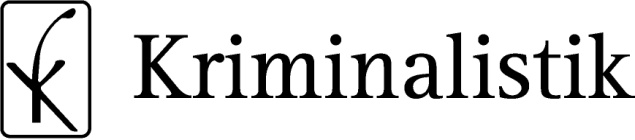  Presse InformationNeuerscheinung beiKriminalistik Heidelberg,im August 2020Walder/Hansjakob/Gundlach/Straub Kriminalistisches Denken.Kriminalistisches Denken ist der Ausgangspunkt und zugleich die wichtigste Voraussetzung für ein erfolgreiches kriminalistisches Arbeiten. Die Methoden der Kriminalistik und insbesondere deren kriminaltechnischen Möglichkeiten haben sich in den letzten Jahrzehnten zum Teil stark verändert bzw. enorm weiterentwickelt. Die Fragen, die kriminalistisch gestellt werden müssen, um eine Straftat zu entdecken, einen Sachverhalt aufzuklären und einen mutmaßlichen Täter beweissicher zu überführen, sind jedoch die gleichen geblieben.Das neue Autorenteam beleuchtet mit dieser Neuauflage sowohl die schweizerische als auch die deutsche Perspektive.
Viele Beispiele und praktische Tipps veranschaulichen die Materie, so ist und bleibt dieses Werk eine unverzichtbare Lektüre für den erfahrenen Praktiker und den wissbegierigen Berufsanfänger.Kriminalistisches Denken. Von Prof. Dr. Hans Walder und Dr. Thomas Hansjakob. Fortgeführt von Prof. Thomas E. Gundlach und Dr. Peter Straub. 
11., völlig neu bearbeitete und erweiterte Auflage 2020. XVI, 464 Seiten. Kartoniert. € 28,-   ISBN 978-3-7832-0056-0 (Grundlagen der Kriminalistik)Auch als ebook: ISBN 978-3-7832-0753-8   € 27,99 
Kriminalistik, C.F. Müller GmbH            www.cfmueller.de          www.kriminalistik-verlag.de
C.F. Müller GmbH  · Presse und Information  · Christiane Köken  · Tel. 06221-1859-364christiane.koeken@cfmueller.de ·Waldhofer Straße 100 · 69123 Heidelberg · www.cfmueller.de